Муниципальное бюджетное общеобразовательное учреждение«Средняя общеобразовательная школа № 2»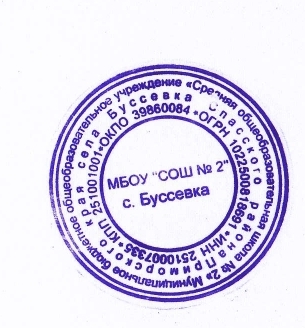 села  Буссевка Спасского района Приморского края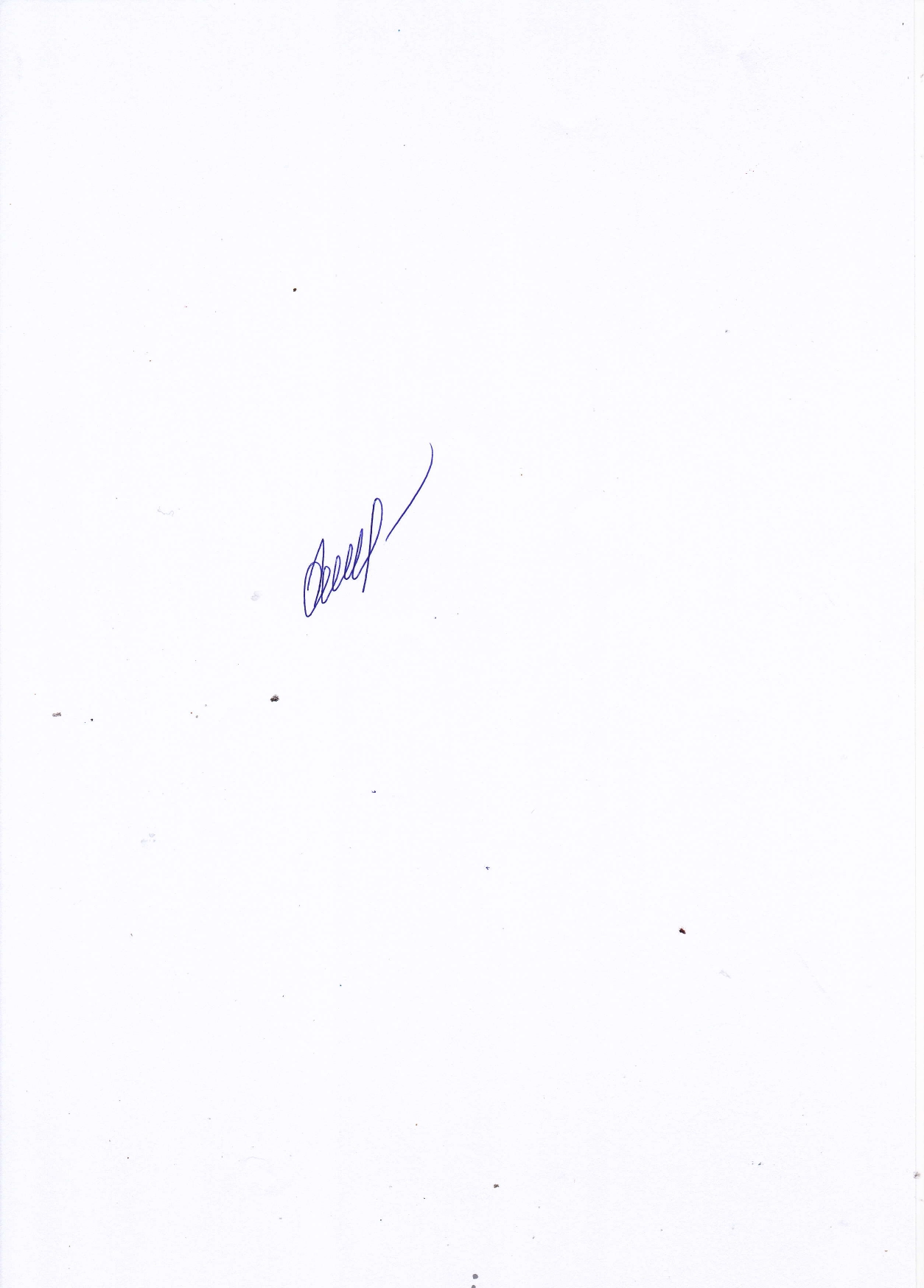 Принята                                                Согласовано                                                     Утвержденана методическом                             зам.директора по УВР                          приказом директораобъединении                                    ______ Хомякова Г.И.             МБОУ «СОШ № 2» с. БуссевкаПротокол от «30» августа 2022 года №1    от «30» августа 2022 от  «31»августа  2022 года  № 63                                                      Рабочая программапо физике                                                                               предмет7-9 класс                                                        Составитель: Дидаш Ольга Сергеевна,                                                                                                                                учитель физики и информатики                                                     2022  годояснительная записка                  Рабочая программа по физике в 7-9  классах составлена на основеФедерального государственного образовательного стандарта основного общего образования,примерной программы основного общего образования по физике (базовый уровень) 2009 г.;авторской программы по физике 7-9 класс под редакцией А.А. Кузнецова, Москва, «Просвещение», 2016 годосновной образовательной программы основного общего образования МБОУ «СОШ №2» Буссевкаучебного плана МБОУ «СОШ №2» с. Буссевка  на 2021/22 учебный год.             Обучение ведется по учебникам:             А.В. Пёрышкин  7 класс,  Дрофа, 2017 г,            А.В. Пёрышкин 8 класс, Дрофа, 2017 г            А.В. Пёрышкин  Е.М. Гутник  Физика 9, Дрофа, 2018 г     Место в учебном плане.Уровень программы - базовый.  На изучение физики в 7-8 классах отводится по 2 часа в неделю,  в 9 классе по 3 часа в неделю, 238 часов в год.                                                  Планируемые результаты обучения.Личностные результаты 7-9 класссформированность познавательных интересов, интеллектуальных и творческих способностей;убежденность в возможности познания природы, в необходимости разумного использования достижений науки и технологий для дальнейшего развития человеческого общества, уважение к творцам науки и техники, отношение к физике как элементу общечеловеческой культуры;самостоятельность в приобретении новых знаний и практических умений;готовность к выбору жизненного пути в соответствии с собственными интересами и возможностями;мотивация образовательной деятельности школьников на основе личностно ориентированного подхода;формирование ценностных отношений друг к другу, учителю, авторам открытий и изобретений, результатам обученияМетапредметные  результататы 7 классРегулятивные УУД  Обучающийся сможетОпределять и формулировать цель деятельности на уроке.Ставить учебную задачу. Учиться составлять план и определять последовательность действий. Учиться высказывать своё предположение (версию) на основе работы с иллюстрацией учебника.Учиться работать по предложенному учителем плану.Средством формирования этих действий служат элементы технологии проблемного обучения на этапе изучения нового материала.Учиться отличать верно выполненное задание от неверного.Учиться совместно с учителем и другими учениками давать оценку деятельности класса  на уроке. Средством формирования этих действий служит технология оценивания образовательных достижений.Познавательные УУД  Обучающийся сможетОриентироваться в своей системе знаний: отличать новое от уже известного с помощью учителя. Делать предварительный отбор источников информации: ориентироваться  в учебнике (на развороте, в оглавлении, в словаре).Добывать новые знания: находить ответы на вопросы, используя учебник, свой жизненный опыт и информацию, полученную на уроке. Перерабатывать полученную информацию: делать выводы в результате  совместной  работы всего класса.Перерабатывать полученную информацию: сравнивать и классифицировать.Преобразовывать информацию из одной формы в другую: составлять физические  рассказы и задачи на основе простейших физических моделей (предметных, рисунков, схематических рисунков, схем); находить и формулировать решение задачи с помощью простейших  моделей (предметных, рисунков, схематических рисунков, схем).Средством формирования этих действий служит учебный материал, задания учебника и задачи из сборников.Коммуникативные УУД  Обучающийся сможетДонести свою позицию до других: оформлять свою мысль в устной и письменной речи (на уровне одного предложения или небольшого текста).Слушать и понимать речь других.Читать и пересказывать текст. Средством формирования этих действий служит технология проблемного обучения.Совместно договариваться о правилах общения и поведения в школе и следовать им.Учиться выполнять различные роли в группе (лидера, исполнителя, критика).Средством формирования этих действий служит организация работы в парах постоянного и сменного состава.8-й класс.Регулятивные УУД  Обучающийся сможет:Определять цель деятельности на уроке самостоятельно. Учиться  формулировать учебную проблему совместно с учителем.Учиться планировать учебную деятельность на уроке. Высказывать свою версию, пытаться предлагать способ её проверки. Работая по предложенному плану, использовать необходимые средства (учебник, простейшие приборы и инструменты).Определять успешность выполнения своего задания при помощи учителя.Познавательные УУД Обучающийся сможет:Ориентироваться в своей системе знаний: понимать, что нужна  дополнительная информация (знания) для решения учебной  задачи.Делать предварительный отбор источников информации для  решения учебной задачи. Добывать новые знания: находить необходимую информацию как в учебнике, так и в предложенных учителем  словарях и энциклопедиях.Добывать новые знания: извлекать информацию, представленную в разных формах (текст, таблица, схема, иллюстрация и др.).Перерабатывать полученную информацию: наблюдать и делать  самостоятельные  выводы.Коммуникативные УУД Обучающийся сможет:Донести свою позицию до других: оформлять свою мысль в устной и письменной речи (на уровне одного предложения или небольшого текста).Слушать и понимать речь других.Выразительно пересказывать текст.Вступать в беседу на уроке и в жизни. Совместно договариваться о  правилах общения и поведения в школе и следовать им.Учиться выполнять различные роли в группе (лидера, исполнителя, критика).9-й класс..Регулятивные УУД Обучающийся сможет:Самостоятельно формулировать цели урока после предварительного обсуждения.Учиться обнаруживать и формулировать учебную проблему.Составлять план решения проблемы (задачи).Работая по плану, сверять свои действия с целью и, при необходимости, исправлять ошибки самостоятельно.Средством формирования этих действий служат элементы технологии проблемного обучения на этапе изучения нового материала.В диалоге с учителем учиться вырабатывать критерии оценки и определять степень успешности выполнения своей работы и работы всех, исходя из имеющихся критериев.Средством формирования этих действий служит технология оценивания учебных успехов.Познавательные УУД Обучающийся сможет:Ориентироваться в своей системе знаний: самостоятельно предполагать, какая информация нужна для решения учебной задачи в несколько  шагов.Отбирать необходимые для решения учебной задачи  источники информации.Добывать новые знания: извлекать информацию, представленную в разных формах (текст, таблица, схема, иллюстрация и др.).Перерабатывать полученную информацию: сравнивать и  группировать факты и явления; определять причины явлений, событий.Перерабатывать полученную информацию: делать выводы на основе обобщения   знаний.Преобразовывать информацию из одной формы в другую:  составлять простой план и  сложный план учебно-научного текста. Преобразовывать информацию из одной формы в другую:  представлять информацию в виде текста, таблицы, схемы.              Средством формирования этих действий служит учебный материал.Коммуникативные УУД Обучающийся сможет:Донести свою позицию до других: оформлять свои мысли в устной и письменной речи с учётом своих учебных и жизненных речевых ситуаций.Донести свою позицию до других: высказывать свою точку зрения и пытаться её обосновать, приводя аргументы.Слушать других, пытаться принимать другую точку зрения, быть готовым изменить свою точку зрения.Средством формирования этих действий служит технология проблемного диалога.Читать вслух и про себя тексты учебников и при этом: вести «диалог с автором» (прогнозировать будущее чтение; ставить вопросы к тексту и искать ответы; проверять себя); отделять новое от известного; выделять главное; составлять план. Средством формирования этих действий служит технология смыслового чтения.Договариваться с людьми: выполняя различные роли в группе, сотрудничать в совместном решении проблемы (задачи).Учиться уважительно относиться к позиции другого, пытаться договариваться.Средством достижения этих результатов служит организация на уроке работы в парах постоянного и сменного состава, групповые формы работы.Предметные результаты7 классВведение   Обучающийся научится:- понимать физические термины: тело, вещество, материя;-  проводить наблюдения физических явлений; измерять физические величины: расстояние, промежуток времени, температуру; - определять цену деления шкалы прибора с учетом погрешности измерения;- осознать роль ученых нашей страны в развитии современной физики и  их вклад в  технический и социальный прогресс;- приёмам поиска и формулировки доказательств выдвинутых гипотез и теоретических выводов на основе эмпирически установленных фактов.Обучающийся получит возможность научиться:- использовать знания о физических  явлениях в повседневной жизни для обеспечения безопасности при обращении с приборами и техническими устройствами, для сохранения здоровья и соблюдения норм экологического поведения в окружающей среде; приводить примеры практического использования  знаний о физических  явлениях и физических законах.Первоначальные сведения о строении веществаОбучающийся научится:- понимать и объяснять физические явления: диффузия, большая сжимаемость газов, малая сжимаемость жидкостей и твердых тел;- пользоваться экспериментальными методами исследования при определении размеров малых тел;- понимать  причины броуновского движения, смачивания и несмачивания тел; различия в молекулярном строении твердых тел, жидкостей и газов;-  пользоваться СИ и переводить единицы измерения физических величин в кратные и дольные единицы.Обучающийся получит возможность научиться:- использовать полученные знания в повседневной жизни (быт, экология, охрана окружающей среды).- различать границы применимости физических законов, понимать всеобщий характер фундаментальных физических законов и ограниченность использования частных законов.Взаимодействия телОбучающийся научится:- понимать и объяснять физические явления: механическое движение, равномерное и неравномерное движение, инерция, всемирное тяготение;- измерять скорость, массу, силу, вес, силу трения скольжения, силу трения качения, объем, плотность тела, равнодействующую двух сил, действующих на тело и направленных в одну и в противоположные стороны;- использовать экспериментальные методы исследования зависимости: пройденного пути от времени, удлинения пружины от приложенной силы, силы тяжести тела от его массы, силы трения скольжения от  площади соприкосновения тел и силы, прижимающей тело к поверхности (нормального давления);- понимать смысл основных физических законов: закон Всемирного тяготения, закон Гука;- выполнять расчеты при нахождении: скорости (средней скорости), пути, времени, силы тяжести, веса тела, плотности тела, объема, массы, силы упругости, равнодействующей двух сил, направленных по одной прямой;-  находить связь между физическими величинами: силой тяжести и массой  тела, скорости со временем и путем, плотности тела с его массой и объемом, силой тяжести и весом тела;-  переводить физические величины из несистемных в СИ и наоборот.Обучающийся получит возможность научиться:- понимать принципы действия динамометра, весов, встречающихся в повседневной жизни, и способов обеспечения безопасности при их использовании;- использовать полученные знания в повседневной жизни (быт, экология, охрана окружающей среды);- различать границы применимости физических законов, понимать всеобщий характер фундаментальных физических законов и ограниченность использования частных законовДавление твердых тел, жидкостей и газовОбучающийся научится:- понимать и объяснять физические явления: атмосферное давление, давление газов, жидкостей и твердых тел, плавание тел, воздухоплавание, расположение уровня жидкостей в сообщающихся сосудах, существование воздушной оболочки Земли, способы увеличения и уменьшения давления;- измерять: атмосферное давление, давление жидкости и газа на дно и стенки сосуда, силу Архимеда;- пользоваться  экспериментальными методами исследования зависимости:  силы Архимеда от объема вытесненной телом воды, условий плавания тел в жидкости от действия силы тяжести и силы Архимеда;- выполнять расчеты для нахождения: давления,  давления жидкости на дно и стенки сосуда, силы Архимеда в соответствии с поставленной задачей на основании использования законов физики.Обучающийся получит возможность научиться:- использовать знания о физических  явлениях в повседневной жизни для обеспечения безопасности при обращении с приборами и техническими устройствами, для сохранения здоровья и соблюдения норм экологического поведения в окружающей среде; приводить примеры практического использования  знаний о физических  явлениях и физических законах.Работа и мощность. ЭнергияОбучающийся научится:- понимать и объяснять физические явления: равновесие тел, превращение одного вида энергии в другой;- измерять: механическую работу, мощность, плечо силы, КПД, потенциальную и кинетическую энергию;- пользоваться экспериментальными методами исследования при определении соотношения сил и плеч, для равновесия рычага;
- понимать смысл основного физического  закона: закона сохранения энергии;- выполнять расчеты для нахождения: механической работы, мощности, условия равновесия сил на рычаге, момента силы, КПД, кинетической и потенциальной энергии.Обучающийся получит возможность научиться:- использовать знания о физических  явлениях в повседневной жизни для обеспечения безопасности при обращении с приборами и техническими устройствами, для сохранения здоровья и соблюдения норм экологического поведения в окружающей среде; приводить примеры практического использования  знаний о физических  явлениях и физических законах.8 классТепловые явленияОбучающийся научится:распознавать тепловые явления и объяснять на базе имеющихся знаний основные свойства или условия протекания этих явлений: диффузия, изменение объема тел при нагревании (охлаждении), большая сжимаемость газов, малая сжимаемость жидкостей и твердых тел; тепловое равновесие, испарение, конденсация, плавление, кристаллизация, кипение, влажность воздуха, различные способы теплопередачи (теплопроводность, конвекция, излучение), агрегатные состояния вещества, поглощение энергии при испарении жидкости и выделение ее при конденсации пара, зависимость температуры кипения от давления;описывать изученные свойства тел и тепловые явления, используя физические величины: количество теплоты, внутренняя энергия, температура, удельная теплоемкость вещества, удельная теплота плавления, удельная теплота парообразования, удельная теплота сгорания топлива, коэффициент полезного действия теплового двигателя; при описании правильно трактовать физический смысл используемых величин, их обозначения и единицы измерения, находить формулы, связывающие данную физическую величину с другими величинами, вычислять значение физической величины;анализировать свойства тел, тепловые явления и процессы, используя основные положения атомно-молекулярного учения о строении вещества и закон сохранения энергии;различать основные признаки изученных физических моделей строения газов, жидкостей и твердых тел;приводить примеры практического использования физических знаний о тепловых явлениях;решать задачи, используя закон сохранения энергии в тепловых процессах и формулы, связывающие физические величины (количество теплоты, температура, удельная теплоемкость вещества, удельная теплота плавления, удельная теплота парообразования, удельная теплота сгорания топлива, коэффициент полезного действия теплового двигателя): на основе анализа условия задачи записывать краткое условие, выделять физические величины, законы и формулы, необходимые для ее решения, проводить расчеты и оценивать реальность полученного значения физической величины.Обучающийся получит возможность научиться:использовать знания о тепловых явлениях в повседневной жизни для обеспечения безопасности при обращении с приборами и техническими устройствами, для сохранения здоровья и соблюдения норм экологического поведения в окружающей среде; приводить примеры экологических последствий работы двигателей внутреннего сгорания, тепловых и гидроэлектростанций;различать границы применимости физических законов, понимать всеобщий характер фундаментальных физических законов (закон сохранения энергии в тепловых процессах) и ограниченность использования частных законов;находить адекватную предложенной задаче физическую модель, разрешать проблему как на основе имеющихся знаний о тепловых явлениях с использованием математического аппарата, так и при помощи методов оценки.Электрические явленияОбучающийся научится:распознавать электрические явления и объяснять на основе имеющихся знаний основные свойства или условия протекания этих явлений: электризация тел, взаимодействие зарядов, электрический ток и его действия (тепловое, химическое, магнитное). составлять схемы электрических цепей с последовательным и параллельным соединением элементов, различая условные обозначения элементов электрических цепей (источник тока, ключ, резистор, реостат, лампочка, амперметр, вольтметр). описывать изученные свойства тел и электрические явления, используя физические величины: электрический заряд, сила тока, электрическое напряжение, электрическое сопротивление, удельное сопротивление вещества, работа электрического поля, мощность тока; при описании верно трактовать физический смысл используемых величин, их обозначения и единицы измерения; находить формулы, связывающие данную физическую величину с другими величинами.анализировать свойства тел, электрические явления и процессы, используя физические законы: закон сохранения электрического заряда, закон Ома для участка цепи, закон Джоуля-Ленца, при этом различать словесную формулировку закона и его математическое выражение.приводить примеры практического использования физических знаний об электрических явлениях.решать задачи, используя физические законы (закон Ома для участка цепи, закон Джоуля-Ленца) и формулы, связывающие физические величины (сила тока, электрическое напряжение, электрическое сопротивление, удельное сопротивление вещества, работа электрического поля, мощность тока, формулы расчета электрического сопротивления при последовательном и параллельном соединении проводников); на основе анализа условия задачи записывать краткое условие, выделять физические величины, законы и формулы, необходимые для ее решения, проводить расчеты и оценивать реальность полученного значения физической величины.Обучающийся  получит возможность научиться:использовать знания об электрических явлениях в повседневной жизни для обеспечения безопасности при обращении с приборами и техническими устройствами, для сохранения здоровья и соблюдения норм экологического поведения в окружающей среде; приводить примеры влияния электромагнитных излучений на живые организмы;различать границы применимости физических законов, понимать всеобщий характер фундаментальных законов (закон сохранения электрического заряда) и ограниченность использования частных законов (закон Ома для участка цепи, закон Джоуля-Ленца и др.);использовать приемы построения физических моделей, поиска и формулировки доказательств выдвинутых гипотез и теоретических выводов на основе эмпирически установленных фактов;находить адекватную предложенной задаче физическую модель, разрешать проблему как на основе имеющихся знаний об электромагнитных явлениях с использованием математического аппарата, так и при помощи методов оценки.Магнитные явленияОбучающийся научится:распознавать магнитные явления и объяснять на основе имеющихся знаний основные свойства или условия протекания этих явлений: взаимодействие магнитов, электромагнитная индукция, действие магнитного поля на проводник с током и на движущуюся заряженную частицу, действие электрического поля на заряженную частицу.описывать изученные свойства тел и магнитные явления, используя физические величины: скорость электромагнитных волн; при описании верно трактовать физический смысл используемых величин, их обозначения и единицы измерения; находить формулы, связывающие данную физическую величину с другими величинами.анализировать свойства тел, магнитные явления и процессы, используя физические законы; при этом различать словесную формулировку закона и его математическое выражение.приводить примеры практического использования физических знаний о магнитных явленияхрешать задачи, используя физические законы и формулы, связывающие физические величины; на основе анализа условия задачи записывать краткое условие, выделять физические величины, законы и формулы, необходимые для ее решения, проводить расчеты и оценивать реальность полученного значения физической величины.Обучающийся получит возможность научиться:использовать знания о магнитных явлениях в повседневной жизни для обеспечения безопасности при обращении с приборами и техническими устройствами, для сохранения здоровья и соблюдения норм экологического поведения в окружающей среде; приводить примеры влияния электромагнитных излучений на живые организмы;различать границы применимости физических законов, понимать всеобщий характер фундаментальных законов. использовать приемы построения физических моделей, поиска и формулировки доказательств выдвинутых гипотез и теоретических выводов на основе эмпирически установленных фактов;находить адекватную предложенной задаче физическую модель, разрешать проблему как на основе имеющихся знаний об магнитных явлениях с использованием математического аппарата, так и при помощи метода оценки.Световые явленияОбучающийся научится:распознавать световые явления и объяснять на основе имеющихся знаний основные свойства или условия протекания этих явлений: прямолинейное распространение света, отражение и преломление света, дисперсия света.использовать оптические схемы для построения изображений в плоском зеркале и собирающей линзе.описывать изученные свойства тел и световые явления, используя физические величины: фокусное расстояние и оптическая сила линзы, скорость электромагнитных волн, длина волны и частота света; при описании верно трактовать физический смысл используемых величин, их обозначения и единицы измерения; находить формулы, связывающие данную физическую величину с другими величинами.анализировать свойства тел, световые явления и процессы, используя физические законы: закон прямолинейного распространения света, закон отражения света, закон преломления света; при этом различать словесную формулировку закона и его математическое выражение.приводить примеры практического использования физических знаний о световых явлениях.решать задачи, используя физические законы (закон прямолинейного распространения света, закон отражения света, закон преломления света) и формулы, связывающие физические величины (фокусное расстояние и оптическая сила линзы, скорость электромагнитных волн, длина волны и частота света): на основе анализа условия задачи записывать краткое условие, выделять физические величины, законы и формулы, необходимые для ее решения, проводить расчеты и оценивать реальность полученного значения физической величины.Обучающийся получит возможность научиться:использовать знания о световых явлениях в повседневной жизни для обеспечения безопасности при обращении с приборами и техническими устройствами, для сохранения здоровья и соблюдения норм экологического поведения в окружающей среде; приводить примеры влияния электромагнитных излучений на живые организмы;различать границы применимости физических законов, понимать всеобщий характер фундаментальных законов; использовать приемы построения физических моделей, поиска и формулировки доказательств выдвинутых гипотез и теоретических выводов на основе эмпирически установленных фактов;находить адекватную предложенной задаче физическую модель, разрешать проблему как на основе имеющихся знаний о световых явлениях с использованием математического аппарата, так и при помощи методов оценки.. Механические явления- Законы взаимодействия и движения тела- Механические колебания и волны. ЗвукОбучающийся научится:- распознавать механические явления и объяснять на основе имеющихся знаний основные свойства или условия протекания этих явлений: равномерное и неравномерное движение, равномерное и равноускоренное прямолинейное движение, относительность механического движения, свободное падение тел, равномерное движение по окружности, взаимодействие тел, реактивное движение, колебательное движение, резонанс, волновое движение (звук);- описывать изученные свойства тел и механические явления, используя физические величины: путь, перемещение, скорость, ускорение, период обращения, масса тела, сила (сила тяжести, сила упругости, сила трения), импульс тела, кинетическая энергия, потенциальная энергия, механическая работа, сила трения, амплитуда, период и частота колебаний, длина волны и скорость ее распространения; при описании правильно трактовать физический смысл используемых величин, их обозначения и единицы измерения, находить формулы, связывающие данную физическую величину с другими величинами, вычислять значение физической величины;- анализировать свойства тел, механические явления и процессы, используя физические законы: закон сохранения энергии, закон всемирного тяготения, принцип суперпозиции сил, I, II и III законы Ньютона, закон сохранения импульса, закон; при этом различать словесную формулировку закона и его математическое выражение;- различать основные признаки изученных физических моделей: материальная точка, инерциальная система отсчета;- решать задачи, используя физические законы (закон сохранения энергии, закон всемирного тяготения, принцип суперпозиции сил, I, II и III законы Ньютона, закон сохранения импульса, закон Гука, закон Паскаля, закон Архимеда) и формулы, связывающие физические величины (путь, скорость, ускорение, масса тела, сила, импульс тела, кинетическая энергия, потенциальная энергия, механическая работа,   сила трения скольжения, коэффициент трения, амплитуда, период и частота колебаний, длина волны и скорость ее распространения): на основе анализа условия задачи записывать краткое условие, выделять физические величины, законы и формулы, необходимые для ее решения, проводить расчеты и оценивать реальность полученного значения физической величины.Обучающийся получит возможность научиться:- использовать знания о механических явлениях в повседневной жизни для обеспечения безопасности при обращении с приборами и техническими устройствами, для сохранения здоровья и соблюдения норм экологического поведения в окружающей среде; приводить примеры практического использования физических знаний о механических явлениях и физических законах; примеры использования возобновляемых источников энергии; экологических последствий исследования космического пространств;- различать границы применимости физических законов, понимать всеобщий характер фундаментальных законов (закон сохранения механической энергии, закон сохранения импульса, закон всемирного тяготения) и ограниченность использования частных законов;- находить адекватную предложенной задаче физическую модель, разрешать проблему как на основе имеющихся знаний по механике с использованием математического аппарата, так и при помощи методов оценкиЭлектромагнитные явления-Электромагнитное полеОбучающийся научится:- распознавать электромагнитные явления и объяснять на основе имеющихся знаний основные свойства или условия протекания этих явлений: взаимодействие магнитов, электромагнитная индукция, действие магнитного поля на проводник с током и на движущуюся заряженную частицу, действие электрического поля на заряженную частицу, электромагнитные волны, прямолинейное распространение света, отражение и преломление света, дисперсия света.- описывать изученные свойства тел и электромагнитные явления, используя физические величины: скорость электромагнитных волн, длина волны и частота света; при описании верно трактовать физический смысл используемых величин, их обозначения и единицы измерения; находить формулы, связывающие данную физическую величину с другими величинами.- анализировать свойства тел, электромагнитные явления и процессы, используя физические законы: закон отражения света, закон преломления света; при этом различать словесную формулировку закона и его математическое выражение.- приводить примеры практического использования физических знаний о электромагнитных явлениях- решать задачи, используя физические законы (закон отражения света, закон преломления света) и формулы, связывающие физические величины (скорость электромагнитных волн, длина волны и частота света: на основе анализа условия задачи записывать краткое условие, выделять физические величины, законы и формулы, необходимые для ее решения, проводить расчеты и оценивать реальность полученного значения физической величиныОбучающийся получит возможность научиться:использовать знания об электромагнитных явлениях в повседневной жизни для обеспечения безопасности при обращении с приборами и техническими устройствами, для сохранения здоровья и соблюдения норм экологического поведения в окружающей среде; приводить примеры влияния электромагнитных излучений на живые организмы;- различать границы применимости физических законов, понимать всеобщий характер фундаментальных законов и ограниченность использования частных законов;- использовать приемы построения физических моделей, поиска и формулировки доказательств выдвинутых гипотез и теоретических выводов на основе эмпирически установленных фактов;- находить адекватную предложенной задаче физическую модель, разрешать проблему как на основе имеющихся знаний об электромагнитных явлениях с использованием математического аппарата, так и при помощи методов оценки.Квантовые явленияОбучающийся научится:- Строение атома и атомного ядра- распознавать квантовые явления и объяснять на основе имеющихся знаний основные свойства или условия протекания этих явлений: естественная и искусственная радиоактивность, α-, β- и γ-излучения, возникновение линейчатого спектра излучения атома;- описывать изученные квантовые явления, используя физические величины: массовое число, зарядовое число, период полураспада, энергия фотонов; при описании правильно трактовать физический смысл используемых величин, их обозначения и единицы измерения; находить формулы, связывающие данную физическую величину с другими величинами, вычислять значение физической величины;- анализировать квантовые явления, используя физические законы и постулаты: закон сохранения энергии, закон сохранения электрического заряда, закон сохранения массового числа, закономерности излучения и поглощения света атомом, при этом различать словесную формулировку закона и его математическое выражение;- различать основные признаки планетарной модели атома, нуклонной модели атомного ядра;- приводить примеры проявления в природе и практического использования радиоактивности, ядерных и термоядерных реакций, спектрального анализа.Обучающийся получит возможность научиться:использовать полученные знания в повседневной жизни при обращении с приборами и техническими устройствами (счетчик ионизирующих частиц, дозиметр), для сохранения здоровья и соблюдения норм экологического поведения в окружающей среде;- соотносить энергию связи атомных ядер с дефектом массы;- приводить примеры влияния радиоактивных излучений на живые организмы; понимать принцип действия дозиметра и различать условия его использования;- понимать экологические проблемы, возникающие при использовании атомных электростанций, и пути решения этих проблем, перспективы использования управляемого термоядерного синтеза.Элементы астрономии- Строение и эволюция ВселеннойОбучающийся научится:- указывать названия планет Солнечной системы; различать основные признаки суточного вращения звездного неба, движения Луны, Солнца и планет относительно звезд;- понимать различия между гелиоцентрической и геоцентрической системами мираОбучающийся получит возможность научиться:- указывать общие свойства и отличия планет земной группы и планет-гигантов; малых тел Солнечной системы и больших планет; пользоваться картой звездного неба при наблюдениях звездного неба;- различать основные характеристики звезд (размер, цвет, температура) соотносить цвет звезды с ее температурой;- различать гипотезы о происхождении Солнечной системы.Предметные результаты 7-9Выпускник научится:соблюдать правила безопасности и охраны труда при работе с учебным и лабораторным оборудованием;понимать смысл основных физических терминов: физическое тело, физическое явление, физическая величина, единицы измерения;распознавать проблемы, которые можно решить при помощи физических методов; анализировать отдельные этапы проведения исследований и интерпретировать результаты наблюдений и опытов;ставить опыты по исследованию физических явлений или физических свойств тел без использования прямых измерений; при этом формулировать проблему/задачу учебного эксперимента; собирать установку из предложенного оборудования; проводить опыт и формулировать выводы.понимать роль эксперимента в получении научной информации;проводить прямые измерения физических величин: время, расстояние, масса тела, объем, сила, температура, атмосферное давление, влажность воздуха, напряжение, сила тока, радиационный фон (с использованием дозиметра); при этом выбирать оптимальный способ измерения и использовать простейшие методы оценки погрешностей измерений.проводить исследование зависимостей физических величин с использованием прямых измерений: при этом конструировать установку, фиксировать результаты полученной зависимости физических величин в виде таблиц и графиков, делать выводы по результатам исследования;проводить косвенные измерения физических величин: при выполнении измерений собирать экспериментальную установку, следуя предложенной инструкции, вычислять значение величины и анализировать полученные результаты с учетом заданной точности измерений;анализировать ситуации практико-ориентированного характера, узнавать в них проявление изученных физических явлений или закономерностей и применять имеющиеся знания для их объяснения;понимать принципы действия машин, приборов и технических устройств, условия их безопасного использования в повседневной жизни;использовать при выполнении учебных задач научно-популярную литературу о физических явлениях, справочные материалы, ресурсы Интернет.Выпускник получит возможность научиться:осознавать ценность научных исследований, роль физики в расширении представлений об окружающем мире и ее вклад в улучшение качества жизни;использовать приемы построения физических моделей, поиска и формулировки доказательств выдвинутых гипотез и теоретических выводов на основе эмпирически установленных фактов;сравнивать точность измерения физических величин по величине их относительной погрешности при проведении прямых измерений;самостоятельно проводить косвенные измерения и исследования физических величин с использованием различных способов измерения физических величин, выбирать средства измерения с учетом необходимой точности измерений, обосновывать выбор способа измерения, адекватного поставленной задаче, проводить оценку достоверности полученных результатов;воспринимать информацию физического содержания в научно-популярной литературе и средствах массовой информации, критически оценивать полученную информацию, анализируя ее содержание и данные об источнике информации;создавать собственные письменные и устные сообщения о физических явлениях на основе нескольких источников информации, сопровождать выступление презентацией, учитывая особенности аудитории сверстников.Механические явленияВыпускник научится:распознавать механические явления и объяснять на основе имеющихся знаний основные свойства или условия протекания этих явлений: равномерное и неравномерное движение, равномерное и равноускоренное прямолинейное движение, относительность механического движения, свободное падение тел, равномерное движение по окружности, инерция, взаимодействие тел, реактивное движение, передача давления твердыми телами, жидкостями и газами, атмосферное давление, плавание тел, равновесие твердых тел, имеющих закрепленную ось вращения, колебательное движение, резонанс, волновое движение (звук);описывать изученные свойства тел и механические явления, используя физические величины: путь, перемещение, скорость, ускорение, период обращения, масса тела, плотность вещества, сила (сила тяжести, сила упругости, сила трения), давление, импульс тела, кинетическая энергия, потенциальная энергия, механическая работа, механическая мощность, КПД при совершении работы с использованием простого механизма, сила трения, амплитуда, период и частота колебаний, длина волны и скорость ее распространения; при описании правильно трактовать физический смысл используемых величин, их обозначения и единицы измерения, находить формулы, связывающие данную физическую величину с другими величинами, вычислять значение физической величины;анализировать свойства тел, механические явления и процессы, используя физические законы: закон сохранения энергии, закон всемирного тяготения, принцип суперпозиции сил (нахождение равнодействующей силы), I, II и III законы Ньютона, закон сохранения импульса, закон Гука, закон Паскаля, закон Архимеда; при этом различать словесную формулировку закона и его математическое выражение; различать основные признаки изученных физических моделей: материальная точка, инерциальная система отсчета;решать задачи, используя физические законы (закон сохранения энергии, закон всемирного тяготения, принцип суперпозиции сил, I, II и III законы Ньютона, закон сохранения импульса, закон Гука, закон Паскаля, закон Архимеда) и формулы, связывающие физические величины (путь, скорость, ускорение, масса тела, плотность вещества, сила, давление, импульс тела, кинетическая энергия, потенциальная энергия, механическая работа, механическая мощность, КПД простого механизма, сила трения скольжения, коэффициент трения, амплитуда, период и частота колебаний, длина волны и скорость ее распространения): на основе анализа условия задачи записывать краткое условие, выделять физические величины, законы и формулы, необходимые для ее решения, проводить расчеты и оценивать реальность полученного значения физической величины. Выпускник получит возможность научиться:использовать знания о механических явлениях в повседневной жизни для обеспечения безопасности при обращении с приборами и техническими устройствами, для сохранения здоровья и соблюдения норм экологического поведения в окружающей среде; приводить примеры практического использования физических знаний о механических явлениях и физических законах; примеры использования возобновляемых источников энергии; экологических последствий исследования космического пространств;различать границы применимости физических законов, понимать всеобщий характер фундаментальных законов (закон сохранения механической энергии, закон сохранения импульса, закон всемирного тяготения) и ограниченность использования частных законов (закон Гука, Архимеда и др.);находить адекватную предложенной задаче физическую модель, разрешать проблему как на основе имеющихся знаний по механике с использованием математического аппарата, так и при помощи методов оценки.Тепловые явленияВыпускник научится:распознавать тепловые явления и объяснять на базе имеющихся знаний основные свойства или условия протекания этих явлений: диффузия, изменение объема тел при нагревании (охлаждении), большая сжимаемость газов, малая сжимаемость жидкостей и твердых тел; тепловое равновесие, испарение, конденсация, плавление, кристаллизация, кипение, влажность воздуха, различные способы теплопередачи (теплопроводность, конвекция, излучение), агрегатные состояния вещества, поглощение энергии при испарении жидкости и выделение ее при конденсации пара, зависимость температуры кипения от давления;описывать изученные свойства тел и тепловые явления, используя физические величины: количество теплоты, внутренняя энергия, температура, удельная теплоемкость вещества, удельная теплота плавления, удельная теплота парообразования, удельная теплота сгорания топлива, коэффициент полезного действия теплового двигателя; при описании правильно трактовать физический смысл используемых величин, их обозначения и единицы измерения, находить формулы, связывающие данную физическую величину с другими величинами, вычислять значение физической величины;анализировать свойства тел, тепловые явления и процессы, используя основные положения атомно-молекулярного учения о строении вещества и закон сохранения энергии;различать основные признаки изученных физических моделей строения газов, жидкостей и твердых тел;приводить примеры практического использования физических знаний о тепловых явлениях;решать задачи, используя закон сохранения энергии в тепловых процессах и формулы, связывающие физические величины (количество теплоты, температура, удельная теплоемкость вещества, удельная теплота плавления, удельная теплота парообразования, удельная теплота сгорания топлива, коэффициент полезного действия теплового двигателя): на основе анализа условия задачи записывать краткое условие, выделять физические величины, законы и формулы, необходимые для ее решения, проводить расчеты и оценивать реальность полученного значения физической величины.Выпускник получит возможность научиться:использовать знания о тепловых явлениях в повседневной жизни для обеспечения безопасности при обращении с приборами и техническими устройствами, для сохранения здоровья и соблюдения норм экологического поведения в окружающей среде; приводить примеры экологических последствий работы двигателей внутреннего сгорания, тепловых и гидроэлектростанций;различать границы применимости физических законов, понимать всеобщий характер фундаментальных физических законов (закон сохранения энергии в тепловых процессах) и ограниченность использования частных законов;находить адекватную предложенной задаче физическую модель, разрешать проблему как на основе имеющихся знаний о тепловых явлениях с использованием математического аппарата, так и при помощи методов оценки.Электрические и магнитные явленияВыпускник научится:распознавать электромагнитные явления и объяснять на основе имеющихся знаний основные свойства или условия протекания этих явлений: электризация тел, взаимодействие зарядов, электрический ток и его действия (тепловое, химическое, магнитное), взаимодействие магнитов, электромагнитная индукция, действие магнитного поля на проводник с током и на движущуюся заряженную частицу, действие электрического поля на заряженную частицу, электромагнитные волны, прямолинейное распространение света, отражение и преломление света, дисперсия света.составлять схемы электрических цепей с последовательным и параллельным соединением элементов, различая условные обозначения элементов электрических цепей (источник тока, ключ, резистор, реостат, лампочка, амперметр, вольтметр). использовать оптические схемы для построения изображений в плоском зеркале и собирающей линзе.описывать изученные свойства тел и электромагнитные явления, используя физические величины: электрический заряд, сила тока, электрическое напряжение, электрическое сопротивление, удельное сопротивление вещества, работа электрического поля, мощность тока, фокусное расстояние и оптическая сила линзы, скорость электромагнитных волн, длина волны и частота света; при описании верно трактовать физический смысл используемых величин, их обозначения и единицы измерения; находить формулы, связывающие данную физическую величину с другими величинами.анализировать свойства тел, электромагнитные явления и процессы, используя физические законы: закон сохранения электрического заряда, закон Ома для участка цепи, закон Джоуля-Ленца, закон прямолинейного распространения света, закон отражения света, закон преломления света; при этом различать словесную формулировку закона и его математическое выражение.приводить примеры практического использования физических знаний о электромагнитных явленияхрешать задачи, используя физические законы (закон Ома для участка цепи, закон Джоуля-Ленца, закон прямолинейного распространения света, закон отражения света, закон преломления света) и формулы, связывающие физические величины (сила тока, электрическое напряжение, электрическое сопротивление, удельное сопротивление вещества, работа электрического поля, мощность тока, фокусное расстояние и оптическая сила линзы, скорость электромагнитных волн, длина волны и частота света, формулы расчета электрического сопротивления при последовательном и параллельном соединении проводников): на основе анализа условия задачи записывать краткое условие, выделять физические величины, законы и формулы, необходимые для ее решения, проводить расчеты и оценивать реальность полученного значения физической величины.Выпускник получит возможность научиться:использовать знания об электромагнитных явлениях в повседневной жизни для обеспечения безопасности при обращении с приборами и техническими устройствами, для сохранения здоровья и соблюдения норм экологического поведения в окружающей среде; приводить примеры влияния электромагнитных излучений на живые организмы;различать границы применимости физических законов, понимать всеобщий характер фундаментальных законов (закон сохранения электрического заряда) и ограниченность использования частных законов (закон Ома для участка цепи, закон Джоуля-Ленца и др.);использовать приемы построения физических моделей, поиска и формулировки доказательств выдвинутых гипотез и теоретических выводов на основе эмпирически установленных фактов;находить адекватную предложенной задаче физическую модель, разрешать проблему как на основе имеющихся знаний об электромагнитных явлениях с использованием математического аппарата, так и при помощи методов оценки.Квантовые явленияВыпускник научится:распознавать квантовые явления и объяснять на основе имеющихся знаний основные свойства или условия протекания этих явлений: естественная и искусственная радиоактивность, α-, β- и γ-излучения, возникновение линейчатого спектра излучения атома;описывать изученные квантовые явления, используя физические величины: массовое число, зарядовое число, период полураспада, энергия фотонов; при описании правильно трактовать физический смысл используемых величин, их обозначения и единицы измерения; находить формулы, связывающие данную физическую величину с другими величинами, вычислять значение физической величины;анализировать квантовые явления, используя физические законы и постулаты: закон сохранения энергии, закон сохранения электрического заряда, закон сохранения массового числа, закономерности излучения и поглощения света атомом, при этом различать словесную формулировку закона и его математическое выражение;различать основные признаки планетарной модели атома, нуклонной модели атомного ядра;приводить примеры проявления в природе и практического использования радиоактивности, ядерных и термоядерных реакций, спектрального анализа.Выпускник получит возможность научиться:использовать полученные знания в повседневной жизни при обращении с приборами и техническими устройствами (счетчик ионизирующих частиц, дозиметр), для сохранения здоровья и соблюдения норм экологического поведения в окружающей среде;соотносить энергию связи атомных ядер с дефектом массы;приводить примеры влияния радиоактивных излучений на живые организмы; понимать принцип действия дозиметра и различать условия его использования;понимать экологические проблемы, возникающие при использовании атомных электростанций, и пути решения этих проблем, перспективы использования управляемого термоядерного синтеза.Элементы астрономииВыпускник научится:указывать названия планет Солнечной системы; различать основные признаки суточного вращения звездного неба, движения Луны, Солнца и планет относительно звезд;понимать различия между гелиоцентрической и геоцентрической системами мира;Выпускник получит возможность научиться:указывать общие свойства и отличия планет земной группы и планет-гигантов; малых тел Солнечной системы и больших планет; пользоваться картой звездного неба при наблюдениях звездного неба;различать основные характеристики звезд (размер, цвет, температура) соотносить цвет звезды с ее температурой;различать гипотезы о происхождении Солнечной системы.СОДЕРЖАНИЕ УЧЕБНОГО ПРЕДМЕТА7 класс(68 часов, 2 часа в неделю)Физика и физические методы изучения природы(5 ч)	Физика – наука о природе. Физические тела и явления. Наблюдение и описание физических явлений. Физический эксперимент. Моделирование явлений и объектов природы.Физические величины и их измерение. Точность и погрешность измерений. Международная система единиц.Физические законы и закономерности. Физика и техника. Научный метод познания. Роль физики в формировании естественнонаучной грамотности.Лабораторные работы:1.Определение цены деления измерительного цилиндра.Первоначальные сведения о строении вещества (5ч)Строение вещества. Атомы и молекулы. Тепловое движение атомов и молекул. Диффузия в газах, жидкостях и твердых телах. Броуновское движение. Взаимодействие (притяжение и отталкивание) молекул. Агрегатные состояния вещества. Различие в строении твердых тел, жидкостей и газов.Строение вещества. Атомы и молекулы. Тепловое движение атомов и молекул. Диффузия в газах, жидкостях и твердых телах. Броуновское движение. Взаимодействие (притяжение и отталкивание) молекул. Агрегатные состояния вещества. Различие в строении твердых тел, жидкостей и газов.Лабораторные работы:2.Определение размеров малых тел.Взаимодействие тел (22 ч)	Механическое движение. Скорость механического движения. Инерция. Взаимодействие тел. Масса тела. Плотность вещества. Сила. Единицы силы. Явление тяготения. Сила тяготения. Сила упругости. Закон Гука. Динамометр. Вес тела. Равнодействующая сила. Сила трения. Трение скольжения. Трение покоя. Трение в природе и технике.Лабораторные работы:3.Измерение массы тела на рычажных весах.4.Измерение объема тела.5.Определение плотности твердого тела.6.Измерение силы с помощью динамометра.Давление твердых тел, жидкостей и газов (20 ч)Давление твердых тел. Единицы измерения давления. Способы изменения давления. Давление жидкостей и газов Закон Паскаля. Давление жидкости на дно и стенки сосуда. Сообщающиеся сосуды. Вес воздуха. Атмосферное давление. Измерение атмосферного давления. Опыт Торричелли. Барометр-анероид. Атмосферное давление на различных высотах. Гидравлические механизмы (пресс, насос). Давление жидкости и газа на погруженное в них тело. Архимедова сила. Плавание тел и судов Воздухоплавание.Лабораторные работы:7.Измерение выталкивающей (архимедовой) силы.8.Выяснение условий плавания тел в жидкости.Работа и мощность. Энергия(13 ч)Механическая работа. Мощность.	Простые механизмы. Условия равновесия твердого тела, имеющего закрепленную ось движения. Момент силы. Центр тяжести тела. Рычаг. Равновесие сил на рычаге. Рычаги в технике, быту и природе. Подвижные и неподвижные блоки. Равенство работ при использовании простых механизмов («Золотое правило механики»). Коэффициент полезного действия механизма. Потенциальная и кинетическая энергия. Превращение одного вида механической энергии в другой.Лабораторные работы:9.Выяснение условия равновесия рычага.10.Определение КПД   наклонной плоскости.Повторение – (3ч).8 класс.(68 часов, 2 часа в неделю)Тепловые явления (23 ч)Тепловое движение атомов и молекул.  Броуновское движение. Тепловое равновесие. Температура. Связь температуры со скоростью хаотического движения частиц. Внутренняя энергия. Работа и теплопередача как способы изменения внутренней энергии тела. Теплопроводность. Конвекция. Излучение. Примеры теплопередачи в природе и технике. Количество теплоты. Удельная теплоемкость. Удельная теплота сгорания топлива. Закон сохранения и превращения энергии в механических и тепловых процессах. Плавление и отвердевание кристаллических тел. Удельная теплота плавления. Испарение и конденсация. Поглощение энергии при испарении жидкости и выделение ее при конденсации пара. Кипение. Зависимость температуры кипения от давления. Удельная теплота парообразования и конденсации. Влажность воздуха. Работа газа при расширении. Преобразования энергии в тепловых машинах (паровая турбина, двигатель внутреннего сгорания, реактивный двигатель). КПД тепловой машины. Экологические проблемы использования тепловых машин.Лабораторные работы:1.  Сравнение количеств теплоты при смешивании воды разной температуры.2.Определение удельной теплоемкости твердого тела.3.Наблюдение за охлаждением воды при ее испарении и определение влажности воздуха.Электрические явления (29 ч)Электризация физических тел. Взаимодействие заряженных тел. Два рода электрических зарядов. Делимость электрического заряда. Элементарный электрический заряд. Закон сохранения электрического заряда. Проводники, полупроводники и изоляторы электричества. Электроскоп. Электрическое поле как особый вид материи. Напряженность электрического поля. Действие электрического поля на электрические заряды. Конденсатор. Энергия электрического поля конденсатора.Электрический ток. Источники электрического тока. Электрическая цепь и ее составные части. Направление и действия электрического тока. Носители электрических зарядов в металлах. Сила тока. Электрическое напряжение. Электрическое сопротивление проводников. Единицы сопротивления.Зависимость силы тока от напряжения. Закон Ома для участка цепи. Удельное сопротивление. Реостаты. Последовательное соединение проводников. Параллельное соединение проводников.Работа электрического поля по перемещению электрических зарядов. Мощность электрического тока. Нагревание проводников электрическим током. Закон Джоуля - Ленца. Электрические нагревательные и осветительные приборы. Короткое замыкание.Лабораторные работы4.Сборка электрической цепи и измерение силы тока на различных участках.5.Измерение напряжения на различных участках цепи.6.Регулирование силы тока реостатом и измерение сопротивления проводника с помощью амперметра и вольтметра.7.Определение работы и мощности электрического тока.Магнитные явления (5ч)Магнитное поле тока. Опыт Эрстеда. Магнитное поле постоянных магнитов. Магнитное поле Земли. Электромагнит. Магнитное поле катушки с током. Применение электромагнитов. Действие магнитного поля на проводник с током и движущуюся заряженную частицу. Сила Ампера и сила Лоренца. Электродвигатель.Лабораторные работы 8.Сборка электромагнита и испытание его действия.9. Изучение электрического двигателя постоянного тока.Световые явления (10 ч)Источники света. Закон прямолинейного распространение света. Закон отражения света. Плоское зеркало. Закон преломления света. Линзы. Фокусное расстояние и оптическая сила линзы. Изображение предмета в зеркале и линзе. Оптические приборы. Глаз как оптическая система. Дисперсия света. Интерференция и дифракция света.Лабораторные работы:    10. Получение изображений с помощью собирающей линз	Повторение  ( 1ч) 9 класс(102 часа, 3 часа в неделю)Содержание обучения представлено в программе разделами «Механические явления» («Законы взаимодействия и движения тел», Механические колебания и волны. Звук»), «Электромагнитные явления» («Электромагнитное поле»), «Квантовые явления» («Строение атома и атомного ядра»), «Элементы астрономии» («Строение и эволюция Вселенной»)МЕХАНИЧЕСКИЕ ЯВЛЕНИЯ    Законы взаимодействия и движения тел (34)Материальная точка. Система отсчета. Перемещение. Скорость прямолинейного равномерного движения. Прямолинейное равноускоренное движение: мгновенная скорость, ускорение, перемещение. Графики зависимости кинематических величин от времени при равномерном и равноускоренном движении. Относительность механического движения. Геоцентрическая и гелиоцентрическая системы мира. Инерциальная система отсчета. Первый, второй и третий законы Ньютона. Свободное падение. Невесомость. Закон всемирного тяготения. Искусственные спутники Земли. Импульс. Закон сохранения импульса. Реактивное движение.Лабораторные работы             Лабораторная работа №1 «Исследование равноускоренного движения без начальной скорости»             Лабораторная работа №2 «Измерение ускорения свободного падения»	Механические колебания и волны. Звук (16 ч)Колебательное движение. Колебания груза на пружине. Свободные колебания. Колебательная система. Маятник. Амплитуда, период, частота колебаний. Гармонические колебания. Превращение энергии при колебательном движении. Затухающие колебания. Вынужденные колебания. Резонанс. Распространение колебаний в упругих средах. Поперечные и продольные волны. Длина волны. Связь длины волны со скоростью ее распространения и периодом (частотой). Звуковые волны. Скорость звука. Высота, тембр и громкость звука. Эхо. Звуковой резонанс. Интерференция звука.Лабораторные работы             Лабораторная работа №3 «Исследование зависимости периода и частоты свободных колебаний маятника от длины его нити»ЭЛЕКТРОМАГНИТНЫЕ ЯВЛЕНИЯ            Электромагнитное поле (26 ч )Однородное и неоднородное магнитное поле. Направление тока и направление линий его магнитного поля. Правило буравчика. Обнаружение магнитного поля. Правило левой руки. Индукция магнитного поля. Магнитный поток. Опыты Фарадея. Электромагнитная индукция. Направление индукционного тока. Правило Ленца. Явление самоиндукции. Переменный ток. Генератор переменного тока. Преобразования энергии в электрогенераторах. Трансформатор. Передача электрической энергии на расстояние. Электромагнитное поле. Электромагнитные волны. Скорость распространения электромагнитных волн. Влияние электромагнитных излучений на живые организмы. Колебательный контур. Получение электромагнитных колебаний. Принципы радиосвязи и телевидения. Интерференция света. Электромагнитная природа света. Преломление света. Показатель преломления. Дисперсия света. Цвета тел. Спектрограф и спектроскоп. Типы оптических спектров. Спектральный анализ. Поглощение и испускание света атомами. Происхождение линейчатых спектров.Лабораторные работы             Лабораторная работа №4 «Изучение явления электромагнитной индукции»             Лабораторная работа №5 «Наблюдение сплошного и линейчатых спектров испускания»КВАНТОВЫЕ ЯВЛЕНИЯ   Строение атома и атомного ядра (19)Радиоактивность как свидетельство сложного строения атомов. Альфа-, бета- и гамма-излучения. Опыты Резерфорда. Ядерная модель атома. Радиоактивные превращения атомных ядер. Сохранение зарядового и массового чисел при ядерных реакциях. Методы наблюдения и регистрации частиц в ядерной физике. Протонно-нейтронная модель ядра. Физический смысл зарядового и массового чисел. Изотопы. Правило смещения для альфа- и бета-распада. Энергия связи частиц в ядре. Деление ядер урана. Цепная реакция. Ядерная энергетика. Экологические проблемы работы атомных электростанций. Период полураспада. Закон радиоактивного распада. Влияние радиоактивных излучений на живые организмы. Термоядерная реакция. Лабораторные работы             Лабораторная работа №6 «Измерение естественного радиационного фона дозиметром»             Лабораторная работа №7 «Изучение деления ядра атома урана по фотографии треков»             Лабораторная работа №8 «Оценка периода полураспада находящихся в воздухе продуктов распада газа радона»             Лабораторная работа №9 « Изучение треков заряженных частиц по готовым фотографиям»ЭЛЕМЕНТЫ АСТРОНОМИИ         Строение и эволюция Вселенной (7 ч)Состав, строение и происхождение Солнечной системы. Планеты и малые тела Солнечной системы. Строение, излучение и эволюция Солнца и звезд. Строение и эволюция Вселенной.Формы и виды контроля7 класс8 класс9 классТематическое планирование7 класс8 класс9 классКалендарно-тематическое планирование  физика 7 класс Календарно тематическое планирование 8 класс Календарно тематическое планирование  физика 9 классРазделТемаВ том числеВ том числеРазделТемаконтр. раб.лаб. раб.1Введение 12Первоначальные сведения о строении вещества113Взаимодействие тел 254Давление твердых тел, жидкостей и газов225Работа и мощность. Энергия126Итоговый урок по изученному курсуИтого611РазделТемаВ том числеВ том числеРазделТемаконтр. раб.лаб. раб.1Тепловые явления. Изменение агрегатных состояний вещества232Электрические явления153Электромагнитные явления124Световые явления1Итого511РазделТемаВ том числеВ том числеРазделТемаконтр. раб.лаб. раб.1Законы движения и взаимодействия тел222Механические колебания и волны. Звук113Электромагнитное поле124Строение атома и атомного ядра. Атомная энергия145Строение и эволюция вселенной1Итого69РазделТемаКол-во часовРазделТемаКол-во часов1Введение 22Первоначальные сведения о строении вещества63Взаимодействие тел 234Давление твердых тел, жидкостей и газов235Работа и мощность. Энергия136Итоговый урок по изученному курсу1Итого68РазделТемаКол-во часовРазделТемаКол-во часов1Тепловые явления. Изменение агрегатных состояний вещества282Электрические явления253Электромагнитные явления64Световые явления9Итого68РазделТемаКол-во часовРазделТемаКол-во часов1Законы движения и взаимодействия тел342Механические колебания и волны. Звук163Электромагнитное поле264Строение атома и атомного ядра. Атомная энергия195Строение и эволюция вселенной7Итого68№Тема урокаДатаВведение (2 часа)Введение (2 часа)Введение (2 часа)1Что изучает физика? Физические термины. Наблюдения и опыты.01.092Физические величины и их измерение. Точность и погрешность измерений. Физика и техника. Лаб. раб. №1 «Определение цены деления измерительного прибора».05.09Первоначальные сведения о строении вещества (6 часов)Первоначальные сведения о строении вещества (6 часов)Первоначальные сведения о строении вещества (6 часов)3Строение вещества. Молекулы. Броуновское движение.07.094Лаб. раб. №2 «Определение размеров малых тел».08.095Диффузия в газах, жидкостях и твердых телах.12.096Взаимодействие молекул.15.097Три состояния вещества. Различие в молекулярном строении твердых тел, жидкостей и газов.19.098Обобщающий урок «Первоначальные сведения о строении вещества»21.09Взаимодействие тел (23 часа)Взаимодействие тел (23 часа)Взаимодействие тел (23 часа)9Механическое движение. Равномерное и неравномерное движение.22.0910Скорость в механическом движении. Единицы скорости.26.0911Расчет пути и времени движения.29.0912Решение задач.03.1013Инерция.05.1014Взаимодействие тел. Масса тела. Единицы массы. Измерение массы тела на рычажных весах.06.1015Лаб. раб. №3 «Измерение массы тела на рычажных весах».10.1016Плотность вещества.13.1017Лаб. раб. №4 «Измерение объема тела».17.1018Лаб. раб. №5 «Определение плотности твердого тела».20.1019Расчет массы и объема тела по его плотности.24.1020Подготовка к контрольной работе. Решение задач.27.1021Контрольная работа №1 по теме «Механическое движение. Масса тела. Плотность вещества».07.1122Сила.10.1123Явление тяготения. Сила тяжести.14.1124Сила упругости. Закон Гука.17.1125Вес тела. Единицы силы. Связь между силой тяжести и массой тела. Сила тяжести на других планетах. Физические характеристики планет.21.1126Динамометр.24.1127Лаб. раб. №6 «Градуирование пружины и измерение сил динамометром».28.1128Сложение двух сил, направленных по одной прямой. Равнодействующая сил.01.1229Сила трения. Трение покоя. Трение в природе и технике.05.1230Лаб. раб. №7 «Выяснение зависимости силы трения скольжения от площади соприкосновения тел и прижимающей силы».08.1231Контрольная работа №2 по теме «Сила».12.1232Давление. Единицы давления.15.1233Способы уменьшения и увеличения давления.19.1234Давление газа.22.1235Передача давления жидкостями и газами. Закон Паскаля.26.1236Давление в жидкости и газе.12.0137Расчет давления жидкости на дно и стенки сосуда.16.0138Сообщающиеся сосуды.19.0139Вес воздуха. Атмосферное давление. Почему существует воздушная оболочка Земли.23.0140Измерение атмосферного давления. Опыт Торричелли.26.0141Барометр-анероид. Атмосферное давление на различных высотах.30.0142Манометры. Проверочная работа «Атмосфера. Атмосферное давление».02.0243Гидравлический пресс.06.0244Решение задач «Гидростатическое и атмосферное давление».09.0245Поршневой жидкостный насос.13.0246Контрольная работа №3 «Гидростатическое и атмосферное давление».16.0247Действие жидкости и газа на погруженное в них тело.20.0248Архимедова сила.27.0249Плавание тел.02.0350Плавание судов.06.0351Воздухоплавание.09.0352Лаб. раб. №8 «Определение выталкивающей силы, действующей на погруженное в жидкость тело».13.0353Лаб. раб. №9 «Выяснение условий плавания тела в жидкости».16.0354Подготовка к контрольной работе. Решение задач.20.0355Контрольная работа №4 «Сила Архимеда. Плавание тел».23.03Работа и мощность. Энергия (13 часов)Работа и мощность. Энергия (13 часов)Работа и мощность. Энергия (13 часов)56Механическая работа. Единицы работы.03.0457Мощность. Единицы мощности.06.0458Простые механизмы. Рычаг. Равновесие сил на рычаге.10.0459Момент силы. Рычаги в технике, быту и природе.13.0460Лаб. раб. №10 «Выяснение условия равновесия рычага».17.0461Применение правила равновесия рычага к блоку. Равенство работ при использовании простых механизмов. «Золотое правило» механики.20.0462Центр тяжести тела. Условия равновесия тел.24.0463Коэффициент полезного действия механизма.27.0464Лаб. раб. №11 «Определение КПД при подъеме тела по наклонной плоскости».04.0565Энергия. Кинетическая и потенциальная энергия.11.0566Превращение одного вида механической энергии в другой.15.0567Контрольная работа №5 «Работа и мощность. Энергия».18.0568Итоговый урок по изученному курсу.22.05№Тема урокаДата Тепловые явления. Изменение агрегатных состояний вещества 28 часовТепловые явления. Изменение агрегатных состояний вещества 28 часовТепловые явления. Изменение агрегатных состояний вещества 28 часов1 Техника безопасности на уроках физики. .Тепловое движение. Температура. Внутренняя энергия02.092Способы изменения внутренней энергии тела02.093Виды теплопередачи. Теплопроводность07.094Конвекция. Излучение09.095Количество теплоты. Удельная теплоемкость вещества14.096Расчет количества теплоты, необходимого для нагревания тела или выделяемого телом при охлаждении.16.097Решение задач. Количество теплоты.21.098Решение задач. Количество теплоты.23.099 ТБ.Лабораторная работа № 1 «Сравнение количеств теплоты при смешении воды разной температуры»23.0910Решение задач.Виды теплопередачи.28.0911ТБ.Лабораторная работа № 2 «Измерение удельной теплоемкости твердого тела»30.0912Энергия топлива. Закон сохранения и превращения энергии в механических и тепловых процессах.05.1013Контрольная работа № 1 «Тепловые явления»07.1014Различные состояния вещества. Плавление и отвердевание кристаллических тел12.1015Удельная теплота плавления14.1016Решение задач. Плавление и отвердевание.19.1017Испарение и конденсация21.1018Кипение. Удельная теплота парообразования26.1019РК. Решение задач  .Испарение и конденсация.28.1020Влажность воздуха. Способы определения влажности воздуха ТБ Лабораторная работа № 3 «Измерение влажности воздуха».09.1121Работа газа и пара при расширении. Двигатель внутреннего сгорания11.1122Паровая турбина. КПД теплового двигателя16.1123Решение задач. Влажность воздуха.18.1124Контрольная работа № 2 «Изменение агрегатных состояний вещества»23.11Электрические явления 24 часаЭлектрические явления 24 часаЭлектрические явления 24 часа25Электризация тел. Два рода зарядов25.1126Электроскоп. Проводники и непроводники электричества30.1127Электрическое поле. 02.1228Делимость электрического заряда Строение атомов07.1229Объяснение электрических явлений.09.1230Электрический ток. Электрические цепи14.1231Электрический ток в металлах. Действия электрического тока. Направление тока.16.1232Обобщающий урок«Электризация тел. Строение атомов»21.1233Сила тока Амперметр. Измерение силы тока. ТБ.Лабораторная работа № 4 «Сборка электрической цепи и измерение силы тока в ее различных участках».23.1234Электрическое напряжение. Измерение напряжения. ТБ.Лабораторная работа № 5 «Измерение напряжения на различных участках электрической цепи».11.0135Электрическое сопротивление проводников13.0136Закон Ома .13.0137Расчет сопротивления проводника18.0138Реостаты. ТБ.Лабораторные работы № 6, № 7: «Регулирование силы тока реостатом». «Определение сопротивления проводника при помощи амперметра и вольтметра»20.0139Последовательное соединение проводников25.0140Параллельное соединение проводников27.0141Контрольная работа №3«Электрический ток. Соединение проводников»01.0242Работа электрического тока.03.0243Мощность электрического тока08.0244ТБ.Лабораторная работа № 8«Измерение мощности и работы тока в электрической лампе»10.0245Нагревание проводников электрическим током. Конденсаторю15.0246Лампы накаливания. Короткое замыкание. Предохранители.17.0247Решение задач .Работа и мощность тока.24.0248Контрольная работа № 4«Работа и мощность электрического тока»01.0349Магнитное поле. Магнитное поле прямого тока. Магнитные линии.03.0350Магнитное поле катушки с током. Электромагниты. ТБ.Лабораторная работа № 9 «Сборка электромагнита и испытание его действия».10.0351Применение электромагнитов.15.0352Постоянные магниты. Магнитное поле Земли17.0353Электродвигатель. ТБ.Лабораторная работа № 10 «Изучение электрического двигателя постоянного тока»22.0354Обобщающий урок «Электромагнитные явления»24.03Световые явления 15 часовСветовые явления 15 часовСветовые явления 15 часов55Источники света Прямолинейное распространение света05.0456Отражение света. Законы отражения07.0457Плоское зеркало.12.0458Преломление света14.0459Линзы. Оптическая сила линзы.19.0460Изображения, даваемые линзами21.0461 Решение задач .Изображения, даваемые линзами26.0462Решение задач28.0463ТБ.Лабораторная работа № 11 «Получение изображений при помощи линзы»05.0564Решение задач12.0565Контрольная работа № 5 «Световые явления».17.0566Повторение Тепловые явления.19.0567Повторение  электрические явления24.0568Повторение.24.05№Наименования разделов/темы уроковДата Законы взаимодействия и движения тел (34 часа)Законы взаимодействия и движения тел (34 часа)Законы взаимодействия и движения тел (34 часа)1Вводный  инструктаж по охране труда. Материальная точка. Система отчета.01.092Перемещение. Определение координаты движущегося тела.02.093Перемещение при прямолинейном равноускоренном движении. 07.094Графическое представление движения.08.095Решение задач по теме «Графическое представление движения».09.096Равноускоренное движение. Ускорение.14.097Скорость прямолинейного равноускоренного движения. График скорости.15.098Перемещение при равноускоренном движении.16.099Решение задач по теме «Равноускоренное движение».21.0910Первичный инструктаж по охране труда на рабочем месте. Лабораторная работа  № 1 «Исследование равноускоренного движения без начальной скорости» 22.0911Относительность движения.23.0912Инерциальные системы отчета. Первый закон Ньютона.28.0913Второй закон Ньютона.29.0914Решение задач по теме «Второй закон Ньютона».30.0915Третий закон Ньютона.05.1016Решение задач на законы Ньютона. 05.1017Контрольная работа №1 по теме «Прямолинейное равноускоренное движение. Законы Ньютона».06.1018Свободное падение. Ускорение свободного падения. Невесомость.12.1019Первичный инструктаж по охране труда на рабочем месте. Лабораторная работа № 2 «Измерение ускорения свободного падения»13.1020Решение задач по теме «Свободное падение. Ускорение
свободного падения» 14.1021Закон Всемирного тяготения.19.1022Решение задач по теме «Закон всемирного тяготения».20.1023Ускорение свободного падения на Земле и других небесных телах.21.1024Прямолинейное и криволинейное движение.26.1025Движение тела по окружности с постоянной по модулю скоростью.27.1026Искусственные спутники Земли.28.1027Решение задач по теме «Движение тела по окружности с постоянной по модулю скоростью». 09.1128Импульс тела. Импульс силы.10.1129Закон сохранения импульса тела.11.1130Реактивное движение.16.1131 Решение задач по теме «Закон сохранения импульса»17.1132Закон сохранения энергии. 18.1133Решение задач на закон сохранения энергии.23.1134Контрольная работа №2 по теме «Законы сохранения».24.11Механические колебания и волны. Звук (16 ч)Механические колебания и волны. Звук (16 ч)Механические колебания и волны. Звук (16 ч)35Колебательное движение. Свободные колебания.25.1136Величины, характеризующие колебательное движение.30.1137Первичный инструктаж по охране труда на рабочем месте. Лабораторная работа № 3 «Исследование зависимости периода и частоты свободных колебаний  нитяного маятника от его длины»01.1238Гармонические колебания.02.1239Затухающие колебания. Вынужденные колебания.07.1240Резонанс.08.1241Распространение колебаний в среде. Волны.09.1242Длина волны. Скорость распространения волн.14.1243Решение задач по теме «Длина волны. Скорость распространения волн». 15.1244Источники звука. Звуковые колебания.16.1245Высота, тембр и громкость звука.21.1246Распространение звука. Звуковые волны.22.1247Отражение звука. Звуковой резонанс.23.1248Интерференция звука.11.0149Решение задач по теме «Механические колебания и волны»12.0150Контрольная работа №3 по теме «Механические колебания и волны»13.01Электромагнитное поле (26 ч)Электромагнитное поле (26 ч)Электромагнитное поле (26 ч)51Магнитное поле.18.0152Направление тока и направление линий его магнитного поля.19.0153Обнаружение магнитного поля по его действию на электрический ток. Правило левой руки.20.0154Решение задач на применение правил левой и правой руки.25.0155Магнитная индукция.26.0156Магнитный поток.27.0157Явление электромагнитной индукции01.0258Первичный инструктаж по охране труда на рабочем месте. Лабораторная работа  № 4 «Изучение явления электромагнитной индукции»02.0259Направление индукционного тока. Правило Ленца.03.0260Явление самоиндукции08.0261Получение и передача переменного электрического тока. Трансформатор.09.0262Решение задач по теме  «Трансформатор» 10.0263Электромагнитное поле. Электромагнитные волны.15.0264Колебательный контур. Получение электромагнитных колебаний.15.0265Принципы радиосвязи и телевидения.16.0266Электромагнитная природа света. Интерференция света.17.0267Преломление света. Физический смысл показателя преломления.24.0268Преломление света.01.0369Дисперсия света. Цвета тел. Спектрограф.01.0370Типы спектров. Спектральный анализ.02.0371Поглощение и испускание света атомами. Происхождение линейчатых спектров.03.0372Первичный инструктаж по охране труда на рабочем месте. Лабораторная работа  № 5 «Наблюдение сплошного и линейчатого спектров»09.0373Решение задач по теме «Электромагнитное поле». 10.0374Решение задач по теме «Электромагнитное поле». 15.0375Обобщение и систематизация знаний по теме Электромагнитное поле»16.0376Контрольная работа №4 по теме «Электромагнитное поле»17.03Строение атома и атомного ядра (19 ч)Строение атома и атомного ядра (19 ч)Строение атома и атомного ядра (19 ч)77Радиоактивность. Модели атомов.22.0378Радиоактивные превращения атомных ядер.23.0379Решение задач по теме «Радиоактивные превращения атомных ядер». 24.0380Экспериментальные методы исследования частиц.05.0481Открытие протона и нейтрона.06.0482Состав атомного ядра. Ядерные силы.07.0483Энергия связи. Дефект масс.07.0484Решение задач по теме «Энергия связи. Дефект масс».12.0485Деление ядер урана. Цепная реакция.13.0486Ядерный реактор. Преобразование внутренней энергии атомных ядер в электрическую энергию.18.0487Атомная энергетика. 19.0488Биологическое действие радиации. Закон радиоактивного распада.20.0489Решение задач по теме «Закон радиоактивного распада».21.0490Термоядерная реакция.26.0491Первичный инструктаж по охране труда на рабочем месте. Лабораторная работа  № 6 «Измерение естественного радиационного фона дозиметром»27.0492Первичный инструктаж по охране труда на рабочем месте. Лабораторная работа  № 7 «Изучение деления ядра урана по фотографиям готовых треков»28.0493Первичный инструктаж по охране труда на рабочем месте. Лабораторная работа № 8 «Оценка периода полураспада находящихся в воздухе продуктов распада газа радона»04.0594Первичный инструктаж по охране труда на рабочем месте. Лабораторная работа № 9 «Изучение треков заряженных частиц по готовым фотографиям»05.0595Контрольная работа №5 по теме «Строение атома и атомного ядра»11.05Строение и эволюция Вселенной (7 ч)Строение и эволюция Вселенной (7 ч)Строение и эволюция Вселенной (7 ч)96Состав, строение и происхождение Солнечной системы.12.0597Большие планеты Солнечной системы.17.0598Малые тела Солнечной системы.17.0599Строение, излучения и эволюция Солнца и звезд.18.05100Строение и эволюция Вселенной.19.05101Итоговая контрольная работа24.05102Обобщение и систематизация знаний за курс физики 7-9 классов. "... И в далях мирозданья, и на Земле у нас - одно: первоначальный дар познанья.24.05